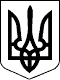 121 СЕСІЯ  ЩАСЛИВЦЕВСЬКОЇ СІЛЬСЬКОЇ РАДИ7 СКЛИКАННЯРІШЕННЯ25.06.2020 р.                                       № 2344с. ЩасливцевеПро передачу в оренду земельної ділянки в с. Щасливцеве.Розглянувши заяву ФОП *** щодо передачі в оренду земельної ділянки комунальної власності з кадастровим номером 6522186500:04:001:00***, та додані документи, враховуючи право комунальної власності на земельну ділянку реєстровано за Щасливцевською сільською радою у встановленому законом порядку, та той факт що на земельній ділянці розташовано об’єкт нерухомого майна – громадський центр "Сафарі-парк", що належить заявнику (у Державному реєстрі речових прав на нерухоме майно, реєстраційний номер об’єкту нерухомого майна –***, номер запису про право власності – ***), керуючись приписами Закону України "Про оренду землі", Земельного кодексу України, Податкового кодексу України, ст. 26 Закону України "Про місцеве самоврядування в Україні", сесія Щасливцевської сільської ради ВИРІШИЛА:1. Для розміщення та обслуговування існуючого об’єкту нерухомого майна – громадського центру "Сафарі-парк", передати в оренду на 49 (сорок дев'ять) років, ФІЗИЧНІЙ ОСОБІ-ПІДПРИЄМЦЮ *** (РНОКПП – ***), земельну ділянку комунальної власності Щасливцевської сільської ради (у Державному реєстрі речових прав на нерухоме майно – ***, номер запису про право власності – ***) з кадастровим номером 6522186500:04:001:00*** цільового призначення – для будівництва та обслуговування інших будівель громадської забудови (КВЦПЗ – 03.15), загальною площею 4,275 га., яка розташована по вул. Айвазовського, *** в с. Щасливцеве Генічеського району Херсонської області.2. Встановити орендну плату за користування (оренду) земельною ділянкою зазначеною у пункті 1 цього рішення у розмірі 3% (трьох відсотків) від її нормативної грошової оцінки на рік.3. Доручити сільському голові Плохушко В.О. на виконання цього рішення укласти відповідний договір оренди землі за формою визначеною Постановою Кабінету Міністрів України №220 від 03.03.2014 р. "Про затвердження Типового договору оренди землі" (з відповідними змінами).4. Контроль за виконанням цього рішення покласти на Постійну комісію Щасливцевської сільської ради з питань регулювання земельних відносин та охорони навколишнього середовища.Сільський голова                                                    В. ПЛОХУШКО